August 15th, 2021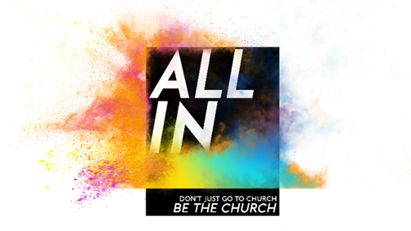 Week 3: Gather Together Hebrews 10:19-25The Newfound Faith (Fellowship with _____)“Therefore, brothers and sisters, since we have confidence to enter the Most Holy Place by the blood of Jesus, by a new and living way opened for us through the curtain, that is, His body, and since we have a great priest over the house of God…” Hebrews 10:19-21 (NIV)God is not far off or _______________.God is not to be _________ or dreaded.God, through Jesus, gives us _____ access.God gives us a _____________, through Jesus, over His house.“Such a High Priest truly meets our need—One Who is holy, blameless, pure, set apart from sinners, exalted above the heavens. Unlike the other high priests, He does not need to offer sacrifices day after day, first for His own sins, and then for the sins of the people. He sacrificed for their sins once for all when He offered Himself.”    Hebrews 7:26-27 (NIV)Securing the Newfound Faith (Fellowship with God…and ______________)“…let us draw near to God with a sincere heart and with the full assurance that faith brings, having our hearts sprinkled to cleanse us from a guilty conscience and having our bodies washed with pure water. Let us hold unswervingly to the hope we profess, for He Who promised is faithful. And let us consider how we may spur one another on toward love and good deeds, not giving up meeting together, as some are in the habit of doing, but encouraging one another—and all the more as you see the Day approaching.” Hebrews 10:22-25Draw ______ to God with:A true _______.A full assurance of ________.Clean ________.Hold ______ to our Faith.The _________ is not to:Doubt Jesus died for us and _______ for us.Listen to voices of _______ and false teaching.Let circumstances, trials, temptations shake our _______.Stir up one another in love and to do ______ _______.Do not neglect meeting ___________.“He went to Nazereth, where He had been brought up, and on the Sabboth day He went into the synogogue, as was His custom. He stood up to read.” Luke 4:16 (NIV)“Then they worshipped Him and returned to Jerusalem with great joy. And they stayed continually at the temple, praising God.” Luke 24:52-53“There is no man who can live the Christian life and neglect the fellowship of the church.” William BarclayMost do not attend church: Out of ______.Out of _________________.Out of ________.So, now what?Come to church to give, not just to get.Ask God to show you how you can give more care/time to others.Ask: How is my church attendance?Think about it. One year has 3,760 waking and non-working hours. (8 hours given to bedtime and 40 hours given a week) If you attend church 2 times a month at CWC, you will spend 30 hours a year fellowshipping with the church.Ask: How is my church participation?To begin a relationship with Jesus…Text: I Choose Jesus to 88202Next Sunday:  All-In: Don’t just go to church, be the church-Grow Together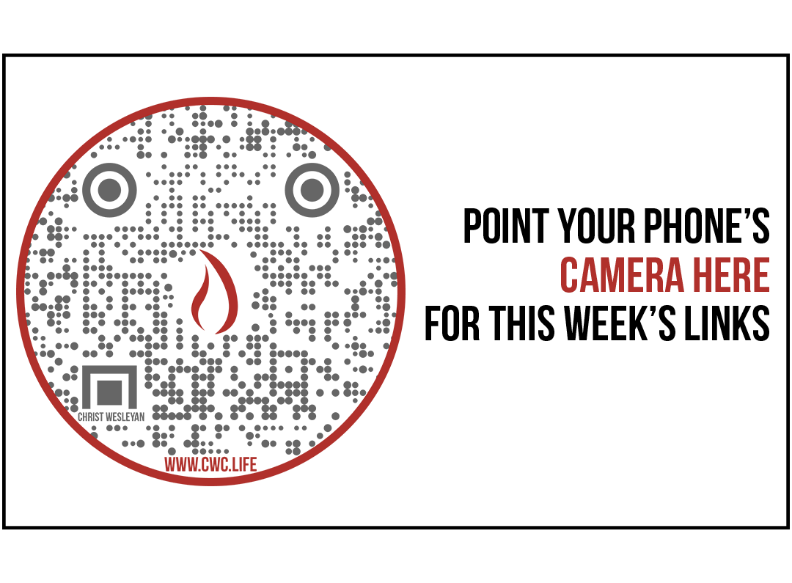 